DUDÁS MIKLÓS GÖRÖGKATOLIKUS KÉT TANÍTÁSI NYELVŰ 
ÁLTALÁNOS ISKOLA ÉS ALAPFOKÚ MŰVÉSZETI ISKOLA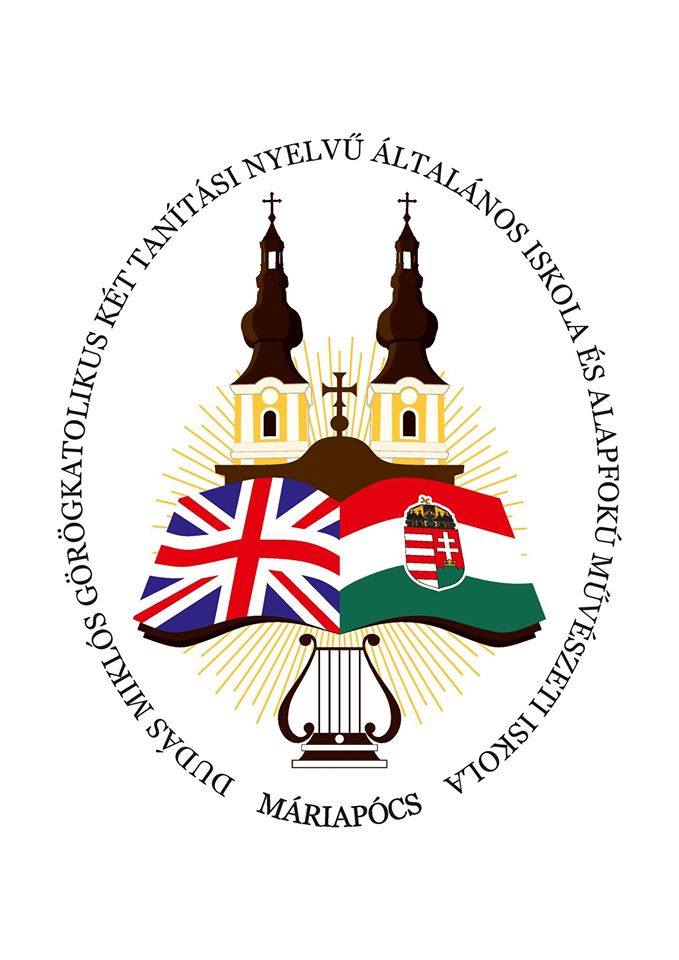 INTÉZKEDÉSI TERV
A 2020/2021. TANÉVBEN 
DUDÁS MIKLÓS GÖRÖGKATOLIKUS KÉT TANÍTÁSI NYELVŰ 
ÁLTALÁNOS ISKOLA ÉS ALAPFOKÚ MŰVÉSZETI ISKOLÁBAN  
A JÁRVÁNYÜGYI KÉSZENLÉT IDEJÉN ALKALMAZANDÓ ELJÁRÁSRENDRŐL2020.INTÉZKEDÉSI TERV SZÜLŐK RÉSZÉREA nevelési-oktatási intézményünket kizárólag egészséges, tüneteket nem mutató gyermek, tanuló látogathatja!Az intézményben 7 óra 20 perctől biztosítunk ügyeletet.A szülők gyermeküket az iskolaépület ajtajáig kísérhetik el!Érkezéskor és távozáskor a felső tagozaton tanuló diákok a főbejáratot, az alsó tagozaton tanulók a belső udvar felőli bejáratot használják!A gyermekeknek az iskolába való belépéskor testhőmérséklet mérést végzünk. 
A 37,80C vagy annál magasabb érték esetén a szülőknek kötelességük gyermeküket hazavinni. A testhőmérséklet mérést az arra kijelölt ügyeletet ellátó pedagógus, pedagógiai asszisztens vagy iskolánkkal egyéb munkaviszonyban álló, arra kijelölt személy jogosult elvégezni.Érkezéskor kötelező a kihelyezett érintésmentes kézfertőtlentő használata!Kérjük a szülőket, hogy gyermekük részére minden nap fertőtlenített maszkot biztosítsanak!Írásban tájékoztatni kell az intézményt, ha külföldön, fokozottan veszélyeztetettségi zónába sorolt országban, területen tartózkodott a család.Amennyiben bármilyen betegség tüneteit észlelik gyermeküknél, kérjük haladéktananul forduljanak orvoshoz. A gyermeknek gyógyulásáig otthon kell maradnia. A szülőnek értesíteni kell az osztályfőnököt a betegség tényéről. Amikor a háziorvos engedi, akkor jöhet iskolába a gyermek, és a szülő az orvosi igazolást eljuttatja az osztályfőnöknek e-mailben vagy a Kréta rendszerben vagy papír alapon.Amennyiben gyermekénél koronavírus tüneteket észlel, kérjük, hogy a Nemzeti Népegészségügyi Központ aktuális eljárásrendje alapján gondoskodjon orvosi vizsgálatáról.Ha az orvos koronavírus-gyanút állapít meg, intézkedik a tesztelésről. A tanuló köteles otthon maradni a teszt eredményéig.Negatív teszt esetén a tanulónak otthon kell maradnia, amíg meggyógyul. A szülőnek értesíteni kell az osztályfőnököt a betegség tényéről. Amikor a háziorvos engedi, akkor jöhet iskolába, és a szülő az orvosi igazolást eljuttatja az osztályfőnöknek e-mailben vagy a Kréta rendszerben vagy papír alapon.Pozitív teszt estén a szülő azonnal értesíti az intézmény vezetőségét a +36-42-999-420 vagy +36-42-999-421-es telefonszámon.A továbbiakban a központi eljárásrend alapján az intézményvezető értesíti a fenntartót, minden egyéb dologban az Oktatási Hivatal, a fenntartó, a Nemzeti Népegészségügyi Központ jogosult dönteniA szülő köteles az iskolát telefonon és írásban értesíteni, ha gyermekénél koronavírus-gyanú vagy igazolt fertőzés van!Kontaktkutatás miatt hatósági járványügyi megfigyelés alá vont tanuló esetén a karanténba kényszerülő gyermek szülője köteles értesíteni az osztályfőnököt elektronikusan vagy telefonon. A karantén lejárta után a szülő értesíti az osztályfőnököt és a tanuló a hatósági járványügyi megfigyelés lejártáról szóló határozattal jöhet iskolábaAz iskolában koronavírus megbetegedés tüneteit mutató tanulót (személyt) iskolánk 21. számú termében azonnal elkülönítjük. A szülőnek értesítés után azonnal haza kell vinni gyermekét. A gyermek az iskolába kizárólag orvosi igazolással térhet vissza.Az érvényes járványügyi szabályoknak megfelelően, ha egy osztályban igazolt koronavírus fertőzött tanuló van, járványügyi megfigyelés (hatósági karatén) alá helyezik az osztályt, illetve a kontaktszemélyeket, a továbbiakról a hatóság dönt, mint például a tantermen kívüli digitális munkarendre való áttérésről.Annak a tanulónak az iskolai hiányzását, aki a vírusfertőzés szempontjából veszélyeztetett csoportba tartozik, tartós betegsége (például szív-érrendszeri megbetegedések, cukorbetegség, légzőszervi megbetegedések, rosszindulatú daganatos megbetegedések, máj- és vesebetegségek) vagy például immunszupprimált állapota miatt van távol, és erről orvosi igazolással rendelkezik, azt bemutatja, hiányzását igazolt hiányzásnak tekintjük.Igazolt hiányzásnak tekintjük továbbá azt is, ha a tanuló hatósági karanténba kerül, a részére előírt karantén időszakára. Ezen időszakban a tanuló az otthona elhagyása nélkül, a pedagógusokkal egyeztetett időpontban online módon vesz részt az oktatásban. Ha a tanuló távolmaradását nem igazolja, a mulasztás igazolatlan. Az igazolatlan mulasztásokat jeleznünk kell a jogszabályokban megadott szervek, hatóságok felé!Iskolánkban csak a tanulói jogviszonnyal rendelkező tanuló, az iskolával munkaviszonyban állók, valamint azok fenntartásával és működésével szorosan összefüggő tevékenységet folytatók tartózkodhatnak! Ügyintézéskor kérjük, hogy a telefonos vagy az online elérhetőségeket részesítsék előnyben! Amennyiben ez alapos indok miatt nem lehetséges, úgy az iskolába lépéskor kérjük a szájat és orrot eltakaró maszk viselését, egymástól a 1,5 méteres távolságtartást, valamint a bejárati ajtónál elhelyezett érintésmentes kézfertőtlenítő használatát!A szülői értekezleteket csak a járványügyi előírások betartása mellett tartjuk meg  jó idő esetén az intézmény belső udvarán. Rossz idő esetén a szülői értekezletek online formában történnek. Szülők további tájékoztatása az osztályfőnökökön keresztül, valamint online formában történik: a Kréta felületen, az iskolai honlapon és az osztályközösségekben korábban kialakított módon (pl. Facebook, Skype, stb.).A fogadóórákat csak a járványügyi előírások betartása mellett tartjuk meg jó idő esetén az iskola belső udvarán. Kérjük, hogy ha a fogadóórán részt kíván venni, előre egyeztessen pedagógussal.Rossz idő esetén az online fogadóórákat részesítjük előnyben. (5. számú melléklet: fogadóóra időpontok).A járványhelyzetre való tekintettel osztálykirándulást, tanulmányi kirándulást nem tervezünk!A járványveszély fokozott idejére tanulóink külső versenyeken való részvételét nem engedélyezzük! Arra hivatkozva tanítási időben, szülői kérésre, tanulót nem engedünk el.Az Emberi Erőforrások Minisztériuma által elkészített Intézkedési Terv 7. fejezete alapján az iskolai szűrővizsgálatok korlátozás nélkül folytathatók. A szűrővizsgálatok során az egyéb egészségügyi ellátásra vonatkozó szabályokat kell betartani. A személyes találkozást igénylő teendők esetében (pl. védőnői feladatok) a járványügyi óvintézkedések figyelembevételével történik. Egyházi ünnepek alkalmával, amíg az időjárás lehetővé teszi a Kegytemplom külső tábori oltáránál szervezett Szent Liturgián vesznek részt a gyermekek. Rossz idő esteén a Kegytemplomban szervezett Szent Liturgián vesznek részt, a járványügyi szabályok betartása mellett. A Kegytemplomban a szájat és orrot eltakaró maszk használata kötelező.A hétkezdő imádságot, míg az időjárás lehetővé teszi, az iskola belső udvarára szervezzük. Rossz idő esetén az alsó és a felső tagozat külön időpontban az iskola alulájában vesz részt az imádságon. Az iskola aulájában a hétkezdő imádságon a szájat és orrot eltakaró maszk használata kötelező,az osztályok egymástól kellő távolságban elkülönítve vehetnek részt az imaórán.Tantermen kívüli, digitális munkarendre átállás estén a tananyag kiküldése egységesen és kötelezően a Kréta rendszeren keresztül történik. Ezen túl preferáljuk az online órákat, melyre az intézmény vezetősége beosztást készít.INTÉZKEDÉSI TERV TANULÓK RÉSZÉREA közösségi terekben kérjük az egymástól való 1,5 méteres távolságok betartását!Ez különösen fontos a mosdókban és az öltözőkben. Kérjük a mosdókban egyszerre maximum 3 fő tartózkodjon.  A tanteremben, ebédlőben és udvaron nem, de azon kívül a közösségi terekben kötelező a szájat és orrot eltakaró maszk viselése!Az intézménybe érkezéskor a bejáratnál elhelyezett kézfertőtlenítő használata kötelező! Az intézménybe belépéskor kötelező testhőmérsékelt mérést végzünk!Naponta többször alaposan kezet kell mosni!A mosdó használata után az alapos kézmosás kiemelten fontos! Kézmosás után a mosdókban felszerelt kézszárítókat vagy kihelyezett papírtörlőket kell használni!Étkezések előtt és után alaposan kezet kell mosni!Köhögéskor, tüsszentéskor a papír zsebkendő használata, majd fertőtlenítő arc és kézmosás kötelező!Az ebédlőben étkezni csak a meghatározott időben és beosztás mellett lehet! Lehetőség szerint ott is kerüljük a csoportosulást! (1. számú melléklet: ebédelési rend) A tízórait és az uzsonnát a tanteremben kell elfogyasztani!A hetesek kötelesek minden szünetben szellőztetni az időjárás függvényében!A tanítási órák közötti szünetekben jó idő esetén az udvaron kell tartózkodni! Rossz idő esetén a szüneteket az osztálytermekben, a termekhez tartozó folyosórészeken lehet tölteni. Kérjük, hogy az osztályok az udvaron tartózkodáskor se keveredjenek! (2. számú melléklet: udvar beosztása)INTÉZKEDÉSI TERV
PEDAGÓGUSOK, NEVELŐ-OKTATÓ MUNKÁT KÖZVETELNÜL SEGÍTŐKNEK, TITKÁRSÁGON DOLGOZÓKNAKAz oktató-nevelő munkában csak egészséges és tünetmentes dolgozó vegyen részt.A tanítási órákon, foglalkozásokon a maszk viselése lehetséges, de nem kötelező.A közösségi tereken a szájat és orrot eltakaró maszk viselése kötelező.Az alulában megszervezett hétkezdő imádságon az orrot és szájat eltakaró szájmaszk használata kötelező.A gyermekeknek az iskolába való belépéskor testhőmérséklet mérést végzünk. 
A 37,80C vagy annál magasabb érték esetén a szülőknek kötelességük gyermeküket hazavinni. A testhőmérséklet mérést az arra kijelölt ügyeletet ellátó pedagógus, pedagógiai asszisztens vagy iskolánkkal egyéb munkaviszonyban álló, arra kijelölt személy jogosult elvégezni.A testnevelés órákon törekedni kell a szabad tér használatára, amennyiben ezt az időjárás megengedi. Az órák során mellőzni kell a szoros testi kontaktust igénylő feladatokat. Amennyiben ez mégsem kerülhető el, akkor ezeket állandó párokban, kiscsoportokban kell végezni. A tanulók átöltözés után testnevelés óra előtt alaposan mossanak kezet, s csak ezt követően menjenek a tornaterembe! A használt játékok, sporteszközök felületét rendszeresen fertőtleníteni kell, ezért ezeket kérjük külön a tárolni! A megfelelő védőtávolság betartása különösen fontos az öltözőkben, ezért a tornaórák előtti és utáni öltözésnél tekintettel kell lenni arra, hogy elkerülhető legyen az öltözőkben történő csoportosulás. (3. számú melléklet: az öltöző beosztása)Az informatika tanterembe és a nyelvi laborba, csak kötelező kézfertőtelítés után lehet belépni! (4. számú melléklet: az informatika tanterem és nyelvi laborbeosztása)Az énekkari próbákat határozatlan ideig felfüggesztjük!Az alapfokú művészeti oktatásban a csoportos képzéseket lehetőség szerint évfolyamonként kell lebonyolítani.Egyéni hangszeres oktatás során a hangszereket folyamatosan fertőtleníteni szükséges. A foglalkozások- és a termek elhagyása előtt az ott foglalkozást tartó zenepedagógus köteles a fertőtlenítést (pl. közös használatú hangszerek, zongora, használt berendezési tárgyak, kilincs elvégezni!)A tantermekben folyamatos vagy gyakori szellőztetés szükséges.Osztálykirándulásokat és tanulmányi kirándulásokat nem tervezünk.A járványveszély fokozott idejére tanulóink külső versenyeken való részvételét nem engedélyezzük! Arra hivatkozva - tanítási időben, szülői kérésre - tanulót nem engedünk el.A szülők személyes megjelenésével járó szülői értekezleteket csak a járványügyi előírások betartása mellett (maszk, távolság tartás) az intézmény belső udvarán megengedett. Ha az időjárás ezt nem teszi lehetővé, akkor online szülői értekezletet kell tartani.Fokozottan figyelni kell arra, hogy a tanulók betartsák az alapvető higiéniai szabályokat (kézmosás, kézfertőtlenítés, papírtörlő használat, szemétgyűjtő edények megfelelő használata)!Fokozottan figyelni kell arra is, hogy az ebédlőben a tanulók ne fogdossanak össze semmit, ne csoportosuljanak, a különböző évfolyamokba járók ne keveredjenek! Az ügyeleteket a járványügyi előírások betartatásának fokozott ellenőrzése mellett kell ellátni!A hiányzásokat napra készen vezetni kell!Ha valamely tanuló vírusfertőzésre utaló tüneteket mutat, s ennek orvosilag igazolt egyéb oka nincs, azt haladéktalanul jelenteni kell az iskola vezetőségének! A reggeli ügyeletes munkája 7:20-kor kezdődik.A délutáni ügyeletes munkája 11:35-kor kezdődik.Az udvaron az ügyeletes feladata, hogy ne keveredjenek az évfolyamok, hanem minden évfolyam a kijelölt helyen tartózkodjon. (2. számú melléklet: udvar beosztása)Annak a pedagógusnak, akinek van első órája 7:45-re érkezik, és felügyel annak az osztálynak a termében, ahol az első órája lesz.Az órát befejező pedagógus kíséri ki az osztály tanulóit az udvarra.Tantermen kívüli, digitális munkarendre átállás estén a tananyag kiküldése egységesen és kötelezően a Kréta rendszeren keresztül történik. Ezen túl fontosnak tartjuk az online órákat, melyre az intézmény vezetősége beosztást készít.INTÉZKEDÉSI TERV TAKARÍTÓKNAK, KARBANTARTÓKNAKA munkában csak egészséges és tünetmentes dolgozó vegyen részt.Alapos, mindenre kiterjedő fertőtlenítő takarítást kell elvégezni. Fertőtlenítő nagytakarítás elvégzése során figyelembe kell venni a Nemzeti Népegészségügyi Központ ajánlását! Az alapos, mindenre kiterjedő fertőtlenítő nagytakarítás során a padló és felülettisztításon túl a nagytakarítás lehetőség szerint terjedjen ki az alábbiakra:• ajtók, faburkolatok, lambériák, szekrények, székek, padok, asztalok, egyéb bútorok vegyszeres tisztítására;• padló és játszószőnyegek, egyéb textíliák tisztítására;• játékok, sporteszközök tisztítására;• csaptelepek, mosdók, WC, radiátorok, csövek lemosására;• ablakok, üvegfelületek tisztítására;• szemétgyűjtők tisztítására, fertőtlenítésére;• képek, tablók, világítótestek portalanítására; • pókhálók eltávolítására; Intézményvezető, az intézményvezető helyettesek és a gazdasági ügyintéző ellenőrzi a takarítás megvalósulását!Az osztályok váltása között a tantermekben felületfertőtlenítést kell végezni. Erről külön órarendet kapnak, hogy mikor és hol történik osztályok, tanulócsoportok közötti váltás!Folyamatosan biztosítani kell a szappanos kézmosási lehetőséget, melyet lehetőség szerint vírusölő hatású kézfertőtlenítési lehetőséggel kell kiegészíteni.Kéztörlésre papírtörlők biztosítása vagy kézszárítók alkalmazása szükséges, textiltörölköző használata tilos!Fokozottan ügyelni kell az intézmény tisztaságára, a napi többszöri fertőtlenítő takarítás (tantermek, folyosók, tornaterem, közösségi terek) elvégzésére. A fertőtlenítő takarítás során kiemelt figyelmet kell fordítani arra, hogy • a kézzel gyakran érintett felületek:  padok, asztalok, székek, ajtó-, ablakkilincsek, korlátok, villany- és egyéb kapcsolók • informatikai eszközök a kijelölt szerrel (billentyűzet, monitor, egér, egérpad, stb.),• mosdók,  csaptelepei, WC lehúzók, stb. • padló és a mosható falfelületek vírusölő hatású szerrel fertőtlenítésére kerüljenek!Használt játékok, sporteszközök, játszótéri eszközök felületét rendszeresen fertőtleníteni kell! Ellenőrizni kell az osztálytermekbe kihelyezett fertőtlenítők meglétét!A mosdókban való takarítást azok ajtaján elhelyezett takarítási naplóban kézjeggyel el kell látni!A takarítást, fertőtlenítést úgy kell elvégezni, hogy az a tanulók egészségét ne veszélyeztesse!Az intézményvezető-helyettes köteles a fertőtlenítő szerek, kézfertőtlenítők rendelkezésre állását heti szinten dokumentálni, s erről naplót vezetni. A takarító személyzet köteles vezetni a takarítási munkanaplót!számú mellékletEBÉDELTETÉSI RENDszámú mellékletUDVAR BEOSZTÁSA SZÜNETEKBENALSÓ TAGOZAT rendje a szabadban töltött szünetek idejénAz órát befejező pedagógus kísérje ki az osztály tanulóit az udvarra, kivéve a hetest, a következők szerint:Elhelyezkedés az első udvaronA rekortánpálya a beosztás szerint használható. (5. számú melléklet)FELSŐ rendje a szabadban töltött szünetek idejénAz órát befejező pedagógus kísérje ki az osztály tanulóit az udvarra, kivéve a hetest, a következők szerint:Elhelyezkedés a hátsó udvaronA rekortán pálya a beosztás szerint használható (5. számú melléklet)számú mellékletÖLTÖZŐK BEOSZTÁSAMegjegyzés:a járványügyi helyzetre való tekintettel, a feketével jelölt osztályok az öltözőben, a pirossal jelölt osztályok az öltöző előterében, a zölddel jelölt osztályok a tanteremben öltöznek.számú mellékletINFORMATIKA TANTERMEK BEOSZTÁSA13. számú tanterem18. számú tanteremszámú mellékletREKOTRÁN PÁLYA BEOSZTÁSA EBÉD IDŐBEN ÉS A DÉLUTÁNI IDŐSZAKBANszámú mellékletFOGADÓÓRÁKHÉTFŐKEDDSZERDACSÜTÖRTÖKPÉNTEK11:301. a1. a1. a1. a1. a11:301. b1. b1. b1. b1. b11:452. o.2. o.2. o.2. o.2. o.12:003. a3. a3. a3. a3. a12:003. b3. b3. b3. b3. b12:154. o.4. o.4. o.4. o.4. o.12:305. a6. a5. a5. a5. a12:305. b6. b5. b5. b5. b12:456. a7. o.6. a6. a6. a12:456. b---6. b6. b6. b13:007. o8. a7. o7. o7. o13:008. b13:108. a---8. a8. a8. a13:108. b---8. b8. b8. b13:25---5.a---------13:255.belsőmásodikharmadiknegyedikalsós földszintről3. b2. a1. a1. balsós emeletről3. a4. a------osztályosztálybelső udvar bejárat felőli rész1.a1.bbelső udvar tornaterem felőli rész2.o.---belső udvar kapu felőli rész3.a3.bbelső udvar tulipános udvar felőli rész4.o.---elsőmásodikharmadiknegyedikfelsős földszintről5. b8. b5. a---felsős emeletről8. a7. o.6. b6. aosztályosztályrekortán pálya mögött8. a8. bsalakpályán5. a5. bsalakpálya mögött6. a6. bsalakpálya óvoda felőli oldala7. o.---HÉTFŐKEDDSZERDACSÜTÖRTÖKPÉNTEKóra---8. a5.a5.b/5.a5.b/7.aóra6.ált.csop5.a/3.b1.a6.angolcsop/7.a/1.b6.oóra6.angol csop./5.a2.a4.a/3.b2.a8.b/3.bóra7.a6.angolcsop/8.b/1.b6.angolcsop/1.b8.a/6.ált.csop4.a/5.aóra5.b5.b/ 6. ált.csop5.b/6.ált.csop8.b---óra---3.a/1.a2.a4.a/3.b3.a/1.b/1.aóra8.b7.a/4.a8.a/7.a/3.a3.a/1.a2.aóra8.a---8.b---8.aóraKOSÁRLABDA 1.KOSÁRLABDA 2.KOSÁRLABDA 3.KOSÁRLABDA 4.---HÉTFŐKEDDSZERDACSÜTÖRTÖKPÉNTEKóra---5.bóra2.a6.aóra8. a5.aóra6.a4.o.8.aóra5.a8. b7. ált. csoport7. ált. csoport8.bóra3.a3.a2.a4.aóra6.ált. csoport7.ált.csoport8.bóra8.bóraHÉTFŐKEDDSZERDACSÜTÖRTÖKPÉNTEKóra---4.bóraóra4.bóraóraóra4.b4.bóra6.angol csoport4.b7.angol csoportóra5.a8.aóraHÉTFŐKEDDSZERDACSÜTÖRTÖKPÉNTEKóraTESTNEVELÉS ÓRÁKTESTNEVELÉS ÓRÁKTESTNEVELÉS ÓRÁKTESTNEVELÉS ÓRÁKTESTNEVELÉS ÓRÁKóraTESTNEVELÉS ÓRÁKTESTNEVELÉS ÓRÁKTESTNEVELÉS ÓRÁKTESTNEVELÉS ÓRÁKTESTNEVELÉS ÓRÁKóraTESTNEVELÉS ÓRÁKTESTNEVELÉS ÓRÁKTESTNEVELÉS ÓRÁKTESTNEVELÉS ÓRÁKTESTNEVELÉS ÓRÁKóraTESTNEVELÉS ÓRÁKTESTNEVELÉS ÓRÁKTESTNEVELÉS ÓRÁKTESTNEVELÉS ÓRÁKTESTNEVELÉS ÓRÁKóra ALSÓS EBÉD IDŐBENTESTNEVELÉS ÓRÁKTESTNEVELÉS ÓRÁKTESTNEVELÉS ÓRÁKTESTNEVELÉS ÓRÁKALSÓS ÉVFOLYAMOK HETI VÁLTÁSBANóra FELSŐS EBÉD IDŐBENFELSŐS ÉVFOLYAMOK HETI VÁLTÁSBANTESTNEVELÉS ÓRÁKTESTNEVELÉS ÓRÁKTESTNEVELÉS ÓRÁKTESTNEVELÉS ÓRÁKóraTESTNEVELÉS ÓRÁKTESTNEVELÉS ÓRÁKTESTNEVELÉS ÓRÁKTESTNEVELÉS ÓRÁKTESTNEVELÉS ÓRÁKóraTESTNEVELÉS ÓRA5.a és 5.b;
7.o.HETI VÁLTÁSBANTESTNEVELÉS ÓRA6.a és 6.bTESTNEVELÉS ÓRAóraKOSÁRLABDA 1.KOSÁRLABDA 2.KOSÁRLABDA 3.KOSÁRLABDA 4.8.a és 8.bPEDAGÓGUS NEVEIDŐPONTÁcs Enikőminden hónap első kedd 16:00-tólBuzga Lászlónéminden hónap első szerda 16:15-tőlDávida Edinaminden hónap első szerda 16:00-tólHajas Pálminden hónap első hétfő 9:00 – 9:55Iváncsik Istvánnéminden hónap első kedd 16:00-tólJevcsák Istvánminden hónap első csütörtök 14:15 – 15:15Jevcsák Szilviaminden hónap első péntek 14:15 – 15:15Kenéz Andrásminden hónap első hétfő 13:15 – 14:15Kész Piroskaminden hónap első csütörtök 13:15 – 14:15Király Juditminden hónap első szerda 16:00-tólKobolák Andreaminden hónap első hétfő 13:15 – 14:15Kusnyérné Tamás Editminden hónap első péntek 9:55 – 10:40LőricznéRembeczki Katalinminden hónap első kedd 16:00-tólMosolygóné Szabó Valériaminden hónap első hétfő 15:15 – 16:15Páldi Orsolyaminden hónap első szerda 16:00-tólPalóczyTimeaminden hónap első hétfő 8:55 – 9:55Papp Attilánéminden hónap első hétfő 8:55 – 9:55Papp Mariannminden hónap első hétfő 16:15-tőlSkorcovnéMiterli Tímeaminden hónap első hétfő 16:15-tőlSzkiba Enikőminden hónap első szerda 16:00-tólVincze Tiborminden hónap első hétfő 16:00-tól